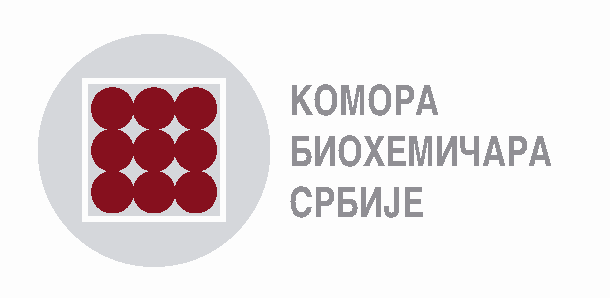 Комора биохемичара СрбијеПРОГРАМ ПРЕДАВАЊА НА СТРУЧНОМ САСТАНКУ И КАТЕГОРИЈЕса темом „Комора биохемичара Србије - више од 10 година постојања и рада“Ниш, 22. 02. 2018. године11,00 – 11,30hРегистрација11,30 – 12,30hПредавање са темом ''Поверени послови Коморе биохемичара Србије – улога и значај''Предавач: Прим. др сц. мед. Славица Цимбаљевић12,30 – 13,30hПредавање са темом ''Правни оквир за примену општих аката и процедура Коморе биохемичара Србије''Предавач: Прим. др сц. Татјана Водник13,30 – 14,00hДискусија